Государственное бюджетное дошкольное образовательное учреждение комбинированного вида детский сад № 4 Кронштадтского района Санкт - ПетербургаКонспектнепосредственно организованной образовательной деятельности  на развитие познавательно – исследовательских и конструктивных способностей с детьми старшего дошкольного возраста(с использованием ЭОР, здоровьесберегающих технологий)на тему:«МИР ТКАНИ»                                                          Автор:                                                                               Никишина Лариса Юрьевна                                                                                    воспитатель  высшей квалификационной                                                                                        категорииКронштадт  2014 годЗадачи:Продолжать работу по ознакомлению с  историей возникновения  ткани, обобщать знания о ее свойствах  и видах.Дать представления о работе  ткацких фабрик в наше время.Обогащать словарный запас детей и развивать все стороны устной речи.Развивать мотивацию к познавательно-исследовательской деятельности. Воспитывать бережное отношение к вещам как к результату труда людей, доброжелательное отношение друг к другу, любовь к труду.Предварительная работа:Рассматривание коллекции «Виды тканей», «Панно из тканей», «Платки»Сюжетно-ролевые игры «Ателье», «Магазин «ТКАНИ», «Модельеры»Дидактические игры «Что нужно для работы швее?», «Сундучек»Чтение К. Ушинского «Как рубашка в поле выросла»Совместная деятельность воспитателя с детьми «Платки на Руси»Изобразительная деятельность: «Узор в квадрате», «Узор для платка»Викторина «В мире лоскутков»Детский видео журнал «История создания ткани»Воспитатель обращает внимание детей словами:Я люблю свой детский сад,В нем полным -полно ребят,Может сто, а может двестиХорошо, когда мы вместе(хором)-Сегодня мы вместе с вами отправимся в мир ткани.- я вас приглашаю в наш мини-музейРасскажите, что вы уже знаете о ткани? -давайте вспомним, когда появилась первая ткань.-удобна была такая одежда?-Какое изобретение было придумано человеком для создания качественной  ткани?-Да, работа на таком станке была очень трудоемкой, занимала много времени, полотно получалось толстым но прочным.- а сейчас я вас приглашаю на маленькую экскурсию, на ткацкую фабрику, где мы узнаем,как в настоящее время  получают ткань.Просмотр видеофильма «Маленькая экскурсия на ткацкую фабрику»Понравилась вам экскурсия на ткацкую фабрику?Что больше всего запомнилось?Игра на компьютере «4-лишний»- Давайте поиграем в игру, посмотрите внимательно на картинки и скажите, какая картинка здесь лишняя и почему?- теперь мы отправимся с вами в нашу лабораторию для проведения экспериментов с тканью.Первый эксперимент мы будем выполнять по этой схеме (алгоритм – разрезать ткань), посмотрите внимательно и скажите, что мы должны сделать с тканью?Давайте вспомним правила обращения с ножницами.Что вы можете сказать Следующий эксперимент выполняем по такой схеме (алгоритм - смять ткань)- вы догадались, что мы должны сделать? Мнем тканьКакой вывод можно сделать?Следующий эксперимент (алгоритм  - попытаться разорвать ткань), давайте попробуем сделать это действие, посмотрим, что у нас получится.-пытаемся порвать тканьКакой вывод можно сделать?Последний эксперимент (алгоритм – намочит ткань)Что нам нужно для этого эксперимента, посмотрите на схемуПодвиньте  емкости с водой, попробуйте намочить и отжать ткань.Какой вывод можно сделать?Давайте подведем итог наших экспериментов с тканью, какие свойства ткани мы установили?Физминутка «Музыкальная разминка»-Я приглашаю вас в творческую мастерскую выполнить коллективную аппликацию из….. ткани «Жар-птица»-Перед каждым из вас лежит лоскуток ткани определенной формы.-Найдите место вашему лоскутку на схеме аппликации и приклейте его.-Давайте полюбуемся нашей работой, какая она  у нас получилась?-Значит, ткань можно клеить.- что вам больше всего понравилось сегодня на занятии?Что запомнилось?-что было интересно?-что нового вы узнали?Ткань ткут ткачи, Из нее можно шить одежду-ткань бывает тонкая, толстая.- ткань бывает разноцветной.- ткань делают из ниток.- ткань бывает шерстяная, Она не дает нам замерзнуть-Первая ткань появилась очень давно, когда люди жили в пещерах.Люди делали ее из шкур животных.Еще люди использовали траву, плели из нее одежду.Такая одежда была неудобная,Ее нельзя стиратьОна после дождя  портилась и становилась непригоднойПридумали и соорудили деревянные ткацкие станкиДети высказывают свое мнение.1)Лишнее платье, оно не шерстяное, все остальные вещи шерстяные.2)Лишняя шуба, она из меха, остальные вещи не меховые .Мы режем тканьРаботаем с ножницамиРазрезаем тканьС ножницами обращаются аккуратно, не поворачиваются, не отвлекаются.Ткань режетсяТолстая ткань режется с трудом, а тонкая легко.Смять тканьПомять тканьТкань мнетсяТкань помяласьМятая тканьТкань не рветсяНикак не порватьОчень крепкая тканьНе получаетсяТкань крепкая, прочная, не рвется.Нужна водаТкань мокнетНамокаетТкань становится мокройТкань можно мочить и отжиматьТкань режется, мнется, мокнет, не рвется.Красиво получилось, Сказочная птицаНеобычнаяРазноцветная, яркаяНаклеивали ткань,Клеили ткань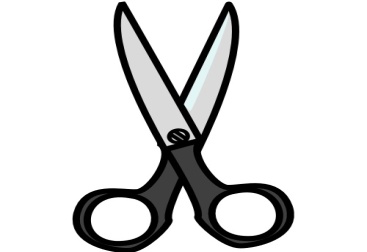 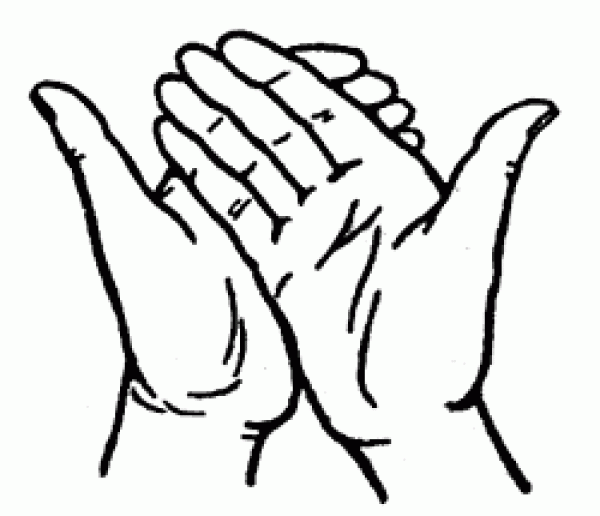 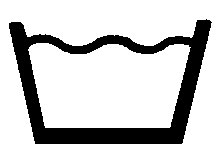 